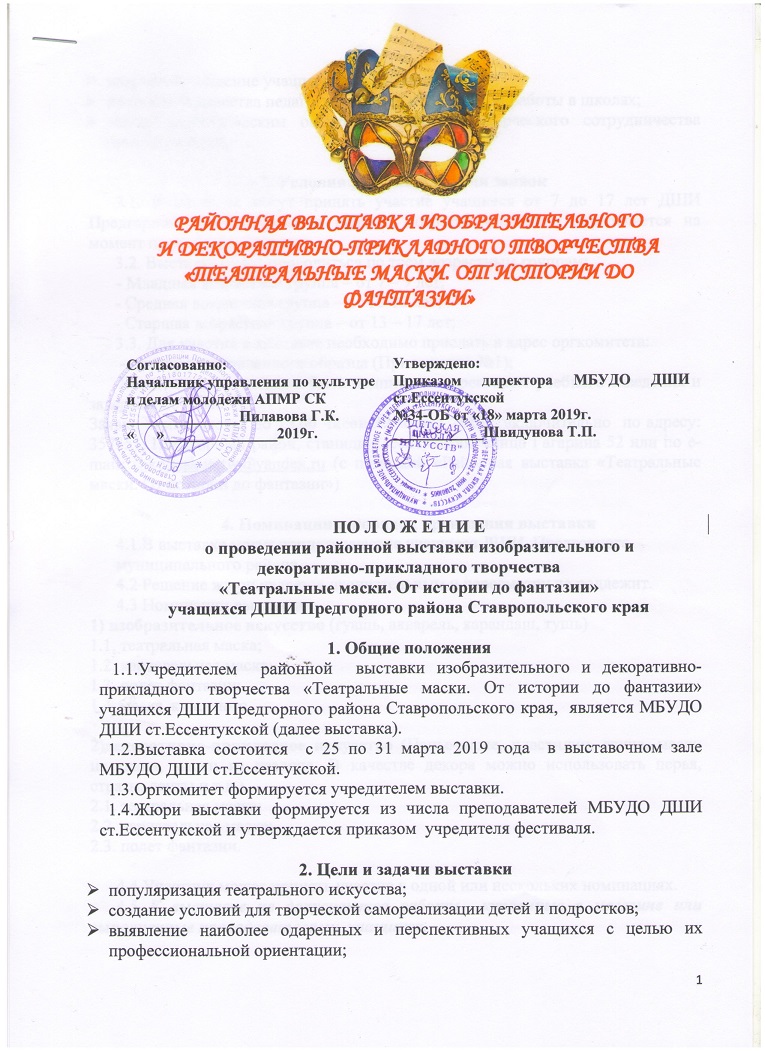 творческое общение учащихся школ района;повышение качества педагогической и методической работы в школах;обмен педагогическим опытом и формами творческого сотрудничества преподавателей.3. Условия участия и подачи заявок3.1. В выставке могут принять участие учащиеся от 7 до 17 лет ДШИ Предгорного муниципального района. Возраст участников определяется на момент проведения выставки.3.2. Выставка будет проводиться по трем возрастным группам:       - Младшая возрастная группа – от 7 – 9 лет;    - Средняя возрастная группа – от 10-12 лет;      - Старшая возрастная группа – от 13 – 17 лет;3.3. Для участия в выставке необходимо прислать в адрес оргкомитета:       -  заявку установленного образца (Приложение №1);       Все документы должны быть подписаны директором учебного заведения и заверены печатью.Заявки принимаются до 13.00 часов 30 марта 2019г. включительно  по адресу: 357351, Предгорный район, станица Ессентукская, улица Гагарина 52 или по e-mail: shkolaiskusstw@yandex.ru (с пометкой «Районная выставка «Театральные маски. От истории до фантазии»)4. Номинации и порядок проведения выставки4.1.В выставке могут принять участие учащиеся ДШИ  Предгорного муниципального района.4.2 Решение жюри является окончательным и пересмотру не подлежит.4.3 Номинации выставки:1) изобразительное искусство (гуашь, акварель, карандаш, тушь)1.1. театральная маска;1.2. карнавальная маска;1.3. полет фантазии;1.4. маска животного.2)декоративно-прикладное искусство (Папье-маше, пластилин, глина, маски из ткани, маски из изалона. В качестве декора можно использовать перья, стразы, ленты и т.д.)2.1. театральная маска;2.2. карнавальная маска;2.3. полет фантазии.4.4 Участник может принять участие в одной или нескольких номинациях. 4.5 К выставке не допускаются работы  купленные в магазине или выполненные преподавателями  учащихся.5. Работа жюри и критерии оценивания5.1 Жюри оценивает работы конкурсантов  по 5-бальной системе по следующим критериям:соответствие заявленной номинации;уровень исполнения работы;оригинальность представленной идеи;качество исполнения;зрелищность.5.2  Решения, принимаемые жюри, окончательны и пересмотру не подлежат.6. Награждение  6.1. Жюри выставки награждает победителей выставки Дипломами в номинациях:Лучшая театральная маска «Изобразительное искусство»;Лучшая карнавальная маска «Изобразительное искусство»;Победитель  полета фантазии «Изобразительное искусство»;Лучшая маска животного «Изобразительное искусство»;Лучшая театральная маска «Декоративно-прикладное искусство»;Лучшая карнавальная маска «Декоративно-прикладное искусство»;Победитель  полета фантазии «Декоративно-прикладное искусство».6.2 Преподаватели, подготовившие победителей в номинациях выставки, награждаются Благодарностями учредителя конкурса.За дополнительной информацией обращаться:E-mail: shkolaiskusstw@yandex.ruТел./ф.  (87961) 5-06-83 (директор Швидунова Татьяна Павловна)Тел./ф.  (87961) 5-18-38 (заместитель директора по методической  работе Дегтярева Елена Петровна)Тел. 89286347041 (заведующая отделением изобразительного искусства Галушка Светлана Владимировна)Приложение №1                                                                                                      к Положению о  проведении районной  выставкиизобразительного и декоративно-прикладного  творчества «Театральные маски. От истории до фантазии» учащихся ДШИ  Предгорного района Ставропольского края.ЗАЯВКАна участие в районной выставке изобразительного и декоративно-прикладного творчества«Театральные маски. От истории до фантазии»учащихся ДШИ  Предгорного района Ставропольского края.(заполняется на отдельном листе формата А4)Принимается строго в напечатанном виде!Контактная информация: полное наименование учебного заведения, адрес, телефон, факс,  электронная почта, реквизиты.Возрастная группа ____________________________________________Номинация __________________________________________________Ф.И.О. участника ( указать полную дату рождения) __________________________________________________________________________________Ф.И.О. преподавателя (полностью)  ________________________С условиями выставки ознакомлен(а) и согласен(на)   ________________       _________________         _____________________       (должность)                      (подпись)                    (расшифровка подписи)Директор образовательного учреждения _______________________________________М.П.